                                           Прайсы  на вагонку                 21.12.2016                        Стоимость материала указанна  «ОТ» - это, разница в использовании масел, красок. В стоимость 1м/2 входит:                                                        Вагонка,  соответствующая  выбранной  категории                                                        Брашировка с финишной шлифовкой под покраску                                                        Покраска краской, маслом                                                        Полировка                                                          Упаковка  в термо пленку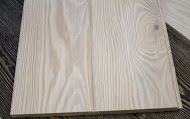 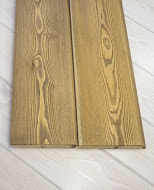 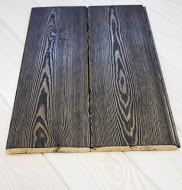 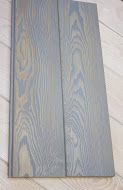 Наименование                         Категория и сорт                           Категория и сорт                           Категория и сорт                           Категория и сорт  Наименование    Кантри       м/2      Натур       м/2  Премиум       м/2     Люкс       м/2   Вагонка   Штиль  Хвоя         (Сосна-Ель)   95;115;145х12.5х - 4м.      /-/-/     от  750        /-/-/        /-/-/     Вагонка  Штиль из         Ангарской Сосны 95;115;145х14х2 - 4м.   от 1100 от1300    от 1800    от 2000    Вагонка  Штиль  из             Сибирской       Лиственницы     95;115;145х14х2 - 4м.  от 1200 от1500     от 2000    от 2200